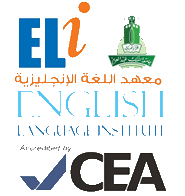 Student’s Name: __________________			Level: 102 		  Section: ___________Grammar Section (Units 3 & 4)Choose the correct answer:Can you give _____________ your pen, please?a. I 			b. me				c. it				d. weI enjoy _____________ photos.a. take			b. to take			c. taking			d. takesDo you like football?a. Yes, I do.		b. No, he doesn't.		c. Yes, I am.			d. Yes, I like.The first laptop _____________ made in 1979.a. is			b. was				c. it				d. wereDid you travel in the summer?a. Yes, I do.		b. Yes, I travel.		c. No, I don't.			d. No, I didn't.Vocabulary Section (Units 3 & 4)	Choose the correct answer:She goes _____________ in big markets.a. playing		b. shopping			c. sleeping			d. prayingShe received a/an _____________ card to her friend's wedding.a. invitation		b. health			c. family			d. foodWe use a digital _____________ to take photos.a. computer		b. laptop			c. camera			d. headphoneShe took _____________ with her to know the directions.a. a map		b. a pen			c. sunglasses			d. keysShe bought a/an _____________ to travel to Canada.a. driving license 	b. card			c. address book		d. ticket